KARTA PRACY NR 24O ŻOŁNIERZACH NIEZŁOMNYCHPrawda czy fałsz? Postaw krzyżyki w odpowiednich miejscach.Podpisz ilustrację. Uporządkuj chronologicznie wydarzenia dotyczące tej postaci. Wpisz numery od 1 do 6......... Udział w powstaniu warszawskim – 1944 r.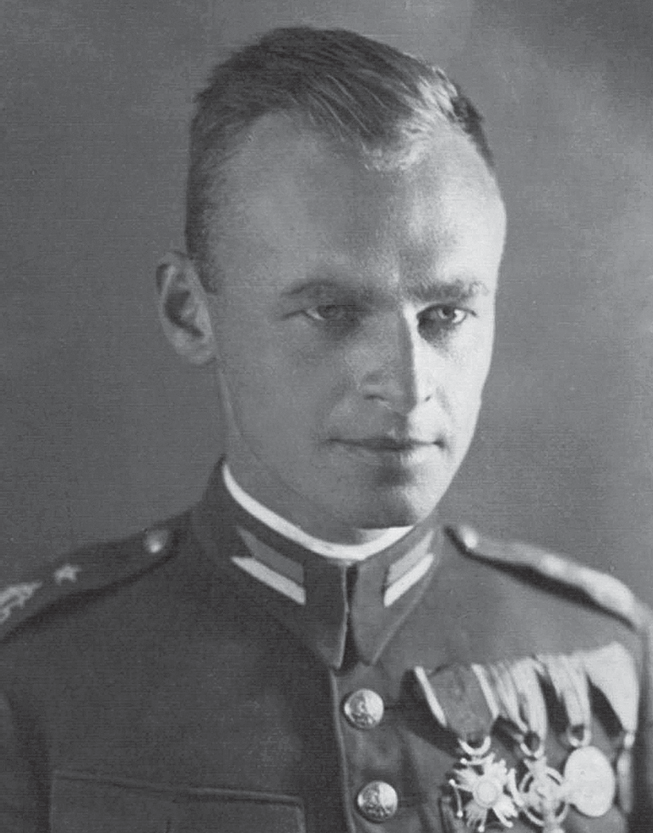 ........ Skazany na śmierć i rozstrzelany......... Przywódca ruchu oporu w Auschwitz w latach 1940–1943......... Odznaczony po śmierci Orderem Orła Białego......... Urodzony w 1901 r.......................	......... Aresztowany przez UB....................... Podaj imię, nazwisko i pseudonim osoby z ilustracji. Wpisz 3 informacje dotyczące tej postaci.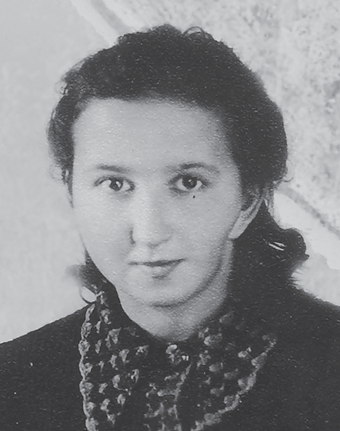 ............................................................................ ............................................................................ ............................................................................ 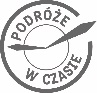 Karty pracy do podręcznika z serii „Podróże w czasie” do klasy 4. GWOZdaniePrawdaFałszRząd londyński to legalny rząd Rzeczpospolitej z siedzibą w Londynie.Witold Pilecki zmarł w obozie koncentracyjnym Auschwitz.„Inka” w 1946 r. została skazana i rozstrzelana w Gdańsku.Żołnierze niezłomni to  policja  polityczna  w  Polsce  po II wojnie światowej.